Подгрупповое логопедическое занятиеСТРУКТУРА И ХОД УРОКАФИО Бабушкина Людмила Александровна, Вахницкая Татьяна Александровна, Калинина Елена Анатольевна, Маликова Антонина АлександровнаМесто работыМОУ "С(К)ОШИ № 4" г. МагнитогорскаДолжностьУчителя-логопедыКласс3Тема занятияПрактическое употребление существительных в форме родительного падежаЦель и  предполагаемый результатПредметный: формирование практических умений по использованию существительных в Р.П., компетентности по теме "Падеж имен существительных"Метапредметный:П- вычленять главное и второстепенное; сравнивать, анализировать, систематизировать информацию, делать выводы; выявлять причинно-следственные связи.Р- контролировать и корректировать свою деятельность; осуществлять самоанализ, самооценку.К- участвовать в диалоге; аргументировать свое решение; представлять результат своей деятельности.Личностный: уметь выражать свои эмоции.Тип урокаУрок обобщения и систематизации знанийУчебная (проблемная) задачаДеятельность ученика, учителя(приемы, организующие деятельность; конкретные задания для обучающихся, вопросы)Средства Результат(Пр -предметный; П -позн., К -коммун., Р -регул., Л -личностный.)Организационно – мотивационный  блокОрганизационно – мотивационный  блокОрганизационно – мотивационный  блокОрганизационно – мотивационный  блокОрганизационно – мотивационный  блокУЗ-1Организовать целевое пространство для постановки учебной задачи школьниками1. Беседа: – Посмотрите на слайд, скажите, как вы думаете, что может обозначать это число?– Мы прослушали ваши варианты, а теперь посмотрим видео.2. Постановка учебной задачи (цели).– Как вы думаете, о чем будет наше занятие?– Какие вопросы мы можем рассмотреть а нем?–Восстановим стихотворение про свинью в полынье: зададим вопросы к словам, определим слова-помощники.  – Какова тема нашего занятия?3. Игра «Какой падеж пропал?»
– Посмотрите внимательно на экран. Скажите, какой падеж пропал? 
– Сегодня мы поговорим о родительном падеже, вспомним, какие у него вопросы, какое слово-помощник и с какими предлогами он употребляется. А чтобы лучше запомнить всё о нём, заполним «банк данных». 1. Беседа: – Посмотрите на слайд, скажите, как вы думаете, что может обозначать это число?– Мы прослушали ваши варианты, а теперь посмотрим видео.2. Постановка учебной задачи (цели).– Как вы думаете, о чем будет наше занятие?– Какие вопросы мы можем рассмотреть а нем?–Восстановим стихотворение про свинью в полынье: зададим вопросы к словам, определим слова-помощники.  – Какова тема нашего занятия?3. Игра «Какой падеж пропал?»
– Посмотрите внимательно на экран. Скажите, какой падеж пропал? 
– Сегодня мы поговорим о родительном падеже, вспомним, какие у него вопросы, какое слово-помощник и с какими предлогами он употребляется. А чтобы лучше запомнить всё о нём, заполним «банк данных». 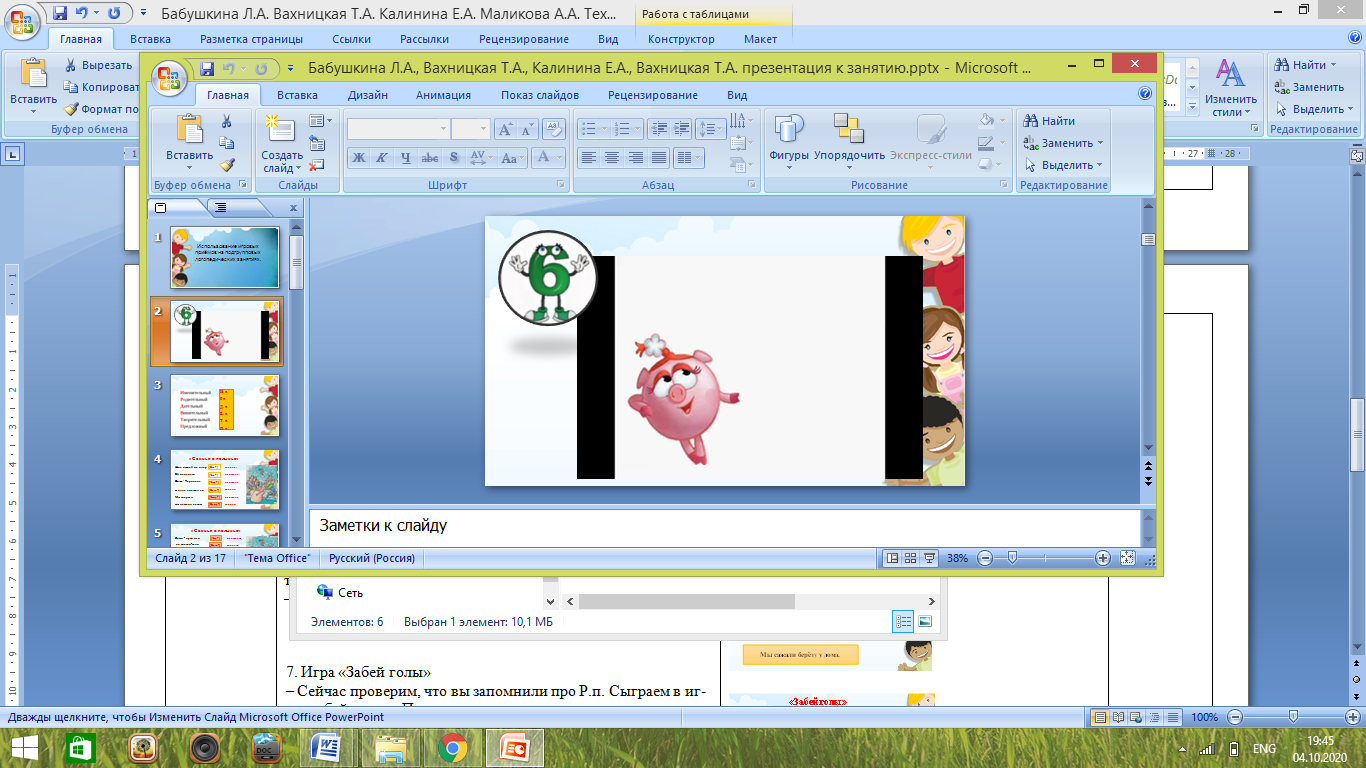 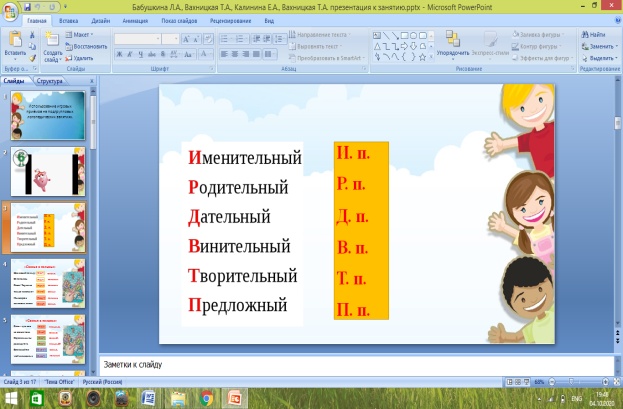 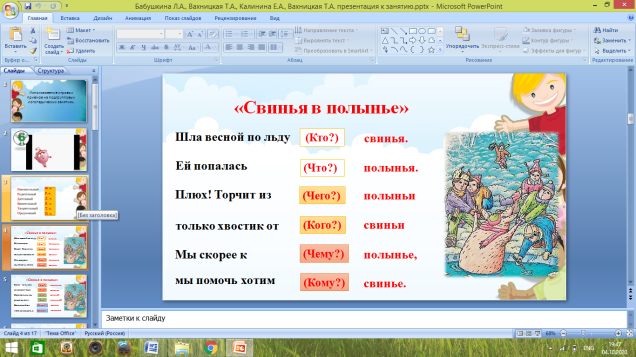 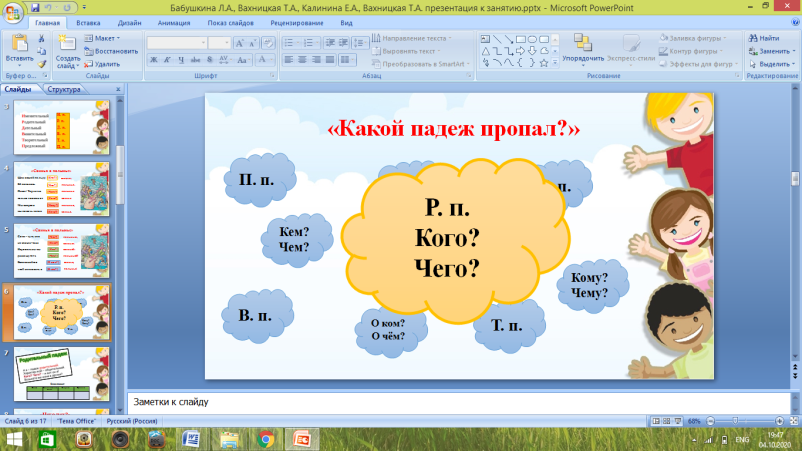 П – анализировать информацию.К – формулировать точно вопросы.К – участвовать в диалоге. Р – высказывать гипотезы, ставить и формулировать тему урока.Информационно- аналитический блокиИнформационно- аналитический блокиИнформационно- аналитический блокиИнформационно- аналитический блокиИнформационно- аналитический блоки1. Игра «Чего нет?»
– Чтобы узнать слово-помощник Р.П., сыграем в следующую игру. Внимательно посмотрите на картинку и скажите чего на ней нет.
– Какой вопрос можно задать ко всем картинкам? 
– Какое слово-помощник у нас появилось?– Вносим сведения в банк данных.2. Упражнение «Прочитай предложения»
– Чтобы заполнить третью колонку нашего банка данных, прочитайте предложения, называя картинки. Задайте вопрос к слову-картинке.
– Какие вопросы мы запишем в третью колонку? 3. Физминутка: Именительный подпрыгнул,
А родительный летал,
Дательный полез на горку,
А винительный устал.
Наш творительный поплавал,
А предложный убежал.
Падежи нам все нужны -
И при этом все важны.4. Упражнение «Составь предложения»
– Следующее задание поможет нам узнать с какими предлогами может употребляться родительный падеж. Составьте предложения, используя картинки.
– Какие предлоги вы применяли? Запишите их в «банк данных».
5. «Стихотворение»
– Прочитайте стихотворение про себя. Найдите в нём слова, стоящие в Р.п. и подчеркните их.
– Повторите, что вы сейчас будите делать?
– Как вам удалось их найти? Что вам помогло?6. Упражнение «Предложения из слов»
– А теперь составьте предложения из данных слов. Изменяйте, где нужно, окончания имён существительных.
– Что у вас получилось? 7. Игра «Забей голы»– Сейчас проверим, что вы запомнили про Р.п. Сыграем в игру «забей голы». Проведите линии от мячиков с правильным ответом в ворота.
 – Сколько голов вы забили?1. Игра «Чего нет?»
– Чтобы узнать слово-помощник Р.П., сыграем в следующую игру. Внимательно посмотрите на картинку и скажите чего на ней нет.
– Какой вопрос можно задать ко всем картинкам? 
– Какое слово-помощник у нас появилось?– Вносим сведения в банк данных.2. Упражнение «Прочитай предложения»
– Чтобы заполнить третью колонку нашего банка данных, прочитайте предложения, называя картинки. Задайте вопрос к слову-картинке.
– Какие вопросы мы запишем в третью колонку? 3. Физминутка: Именительный подпрыгнул,
А родительный летал,
Дательный полез на горку,
А винительный устал.
Наш творительный поплавал,
А предложный убежал.
Падежи нам все нужны -
И при этом все важны.4. Упражнение «Составь предложения»
– Следующее задание поможет нам узнать с какими предлогами может употребляться родительный падеж. Составьте предложения, используя картинки.
– Какие предлоги вы применяли? Запишите их в «банк данных».
5. «Стихотворение»
– Прочитайте стихотворение про себя. Найдите в нём слова, стоящие в Р.п. и подчеркните их.
– Повторите, что вы сейчас будите делать?
– Как вам удалось их найти? Что вам помогло?6. Упражнение «Предложения из слов»
– А теперь составьте предложения из данных слов. Изменяйте, где нужно, окончания имён существительных.
– Что у вас получилось? 7. Игра «Забей голы»– Сейчас проверим, что вы запомнили про Р.п. Сыграем в игру «забей голы». Проведите линии от мячиков с правильным ответом в ворота.
 – Сколько голов вы забили?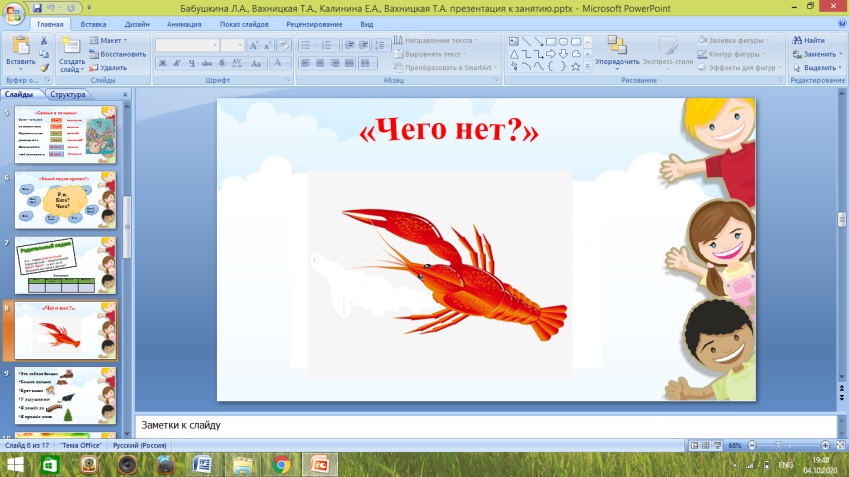 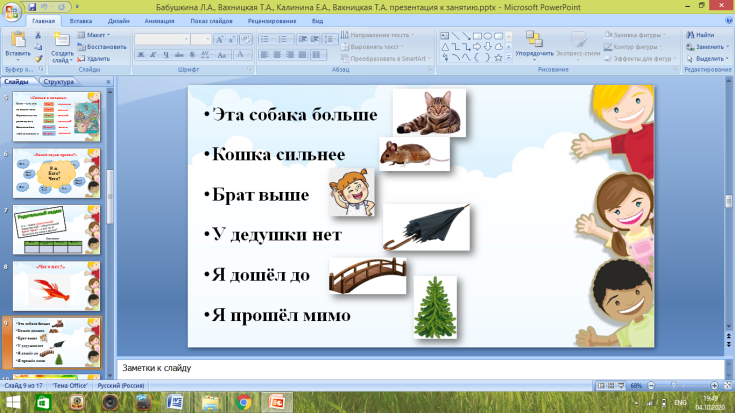 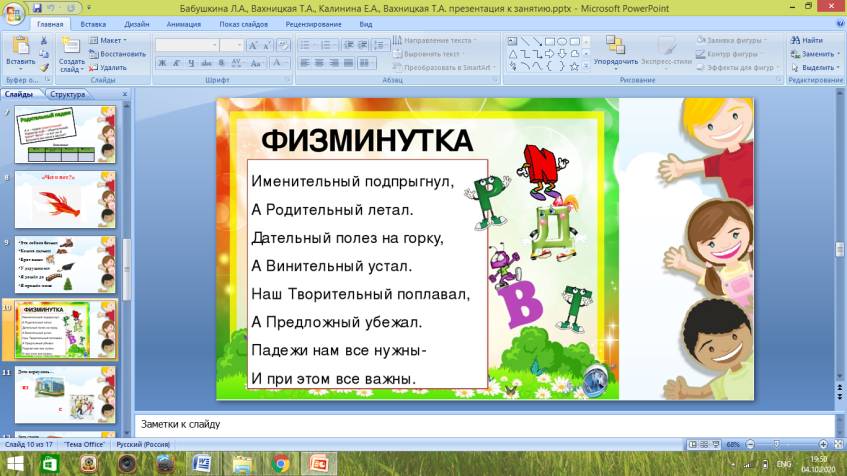 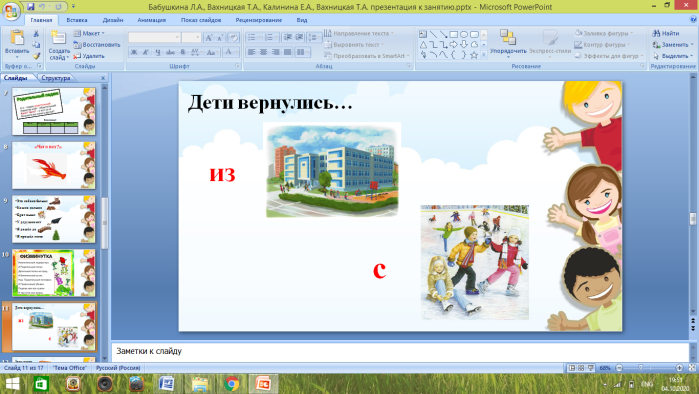 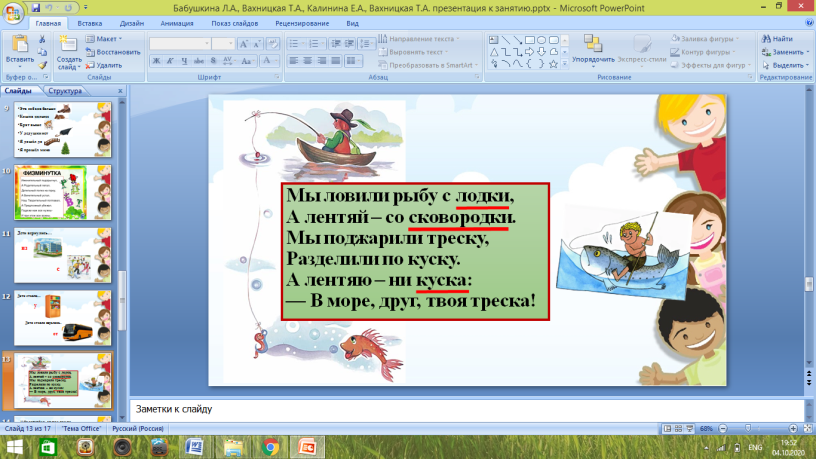 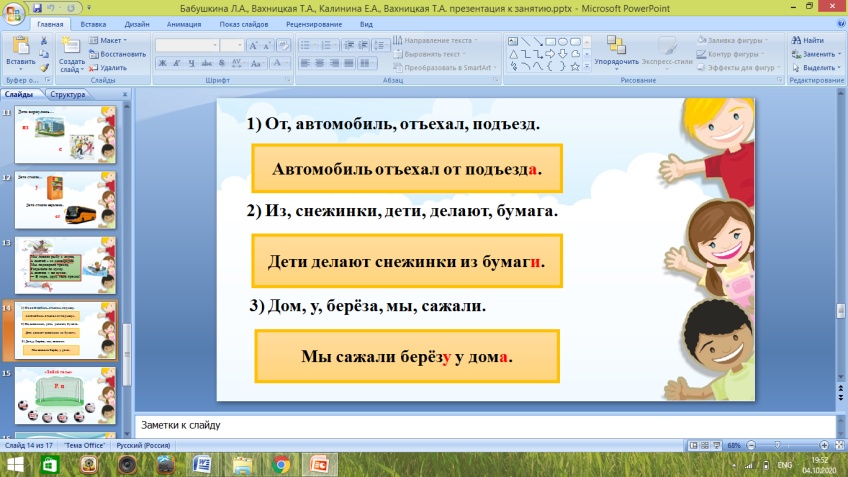 К – оформлять свои мысли в устной форме.П – находить основания для классификации; сравнивать, сопоставлять, выявлять причинно-следственные связи,  выделять главное, делать выводы.Оценочно- рефлексивный блокОценочно- рефлексивный блокОценочно- рефлексивный блокОценочно- рефлексивный блокОценочно- рефлексивный блокРефлексивная беседа:– Какие затруднения вы испытывали на занятии?Самооценка работы на уроке: – Ребята, какие задания мы выполняли?– Оцените свою работу на уроке, поставьте на бланке оценок баллы.Оцени свои достижения5 баллов - выполнил(а) все задания, без ошибок по теме урока.4 балла - выполнил(а) практически все задания с 1-2 ошибками.3 балла - выполнил(а) половину заданий, допустил(а) 3 ошибки.2 балла - испытывал(а) значительные трудности в выполнении заданий, допустил(а) более 4 ошибок.1 балл - выполнил(а) 1-2 задания, допустил(а) множественные ошибки.Л – осознавать смысл изученной темы.Р – овладение рефлексивными приемами самоанализа, самооценки.